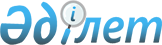 Уран өнiмiн экспорттаудан валюталық түсiмнiң бiр бөлiгiн Қазақстан Республикасының Ұлттық банкiне сату жөнiндегi ставканың мөлшерiн өзгерту туралы
					
			Күшін жойған
			
			
		
					Қазақстан Республикасы Президентiнiң Қаулысы 1993 ж. 26 тамыз N 1332. Күші жойылды - ҚР Президентінің 2006.01.09. N 1696 жарлығымен.



      Металлургия және тұтыну нарығын молықтыру жөнiндегi ұлттық бағдарламалардың жобаларына енгiзiлген уран өнеркәсiбiнiң конверсияланатын кәсiпорындарында жаңа қуаттарды тез арада құрудың маңыздылығын ескере отырып ҚАУЛЫ ЕТЕМIН: 



      1. Экспорттаушы кәсiпорындарда қалатын уран өнiмiн экспорттаудан валюталық түсiмнiң бiр бөлiгiн кедендiк баж салығын төлегеннен кейiн мынадай мөлшерде мiндеттi түрде сату белгiленсiн:



      - сомның белгiленген бағамы бойынша Қазақстан Республикасының Ұлттық банкiне - 40 процентi;



      - Қазақстан Республикасының Ұлттық банкi белгiлейтiн тәртiпке сәйкес өкiлеттi банкiлер арқылы iшкi валюталық нарықта - 10 процентi.



      2. Қазақстан Республикасы Министрлер Кабинетiнiң бұрын қабылдаған шешiмi осы қаулыға сәйкес келтiрiлсiн.


      Қазақстан Республикасының




      Президентi




 


					© 2012. Қазақстан Республикасы Әділет министрлігінің «Қазақстан Республикасының Заңнама және құқықтық ақпарат институты» ШЖҚ РМК
				